Title: SMS API – sending SMS via API in Kyiv and Ukraine – service for sending SMS API SMS Club.Description: Send SMS via API from your website, program, or CRM system. Control the efficiency of business messaging by using the SMS API with SMS Club!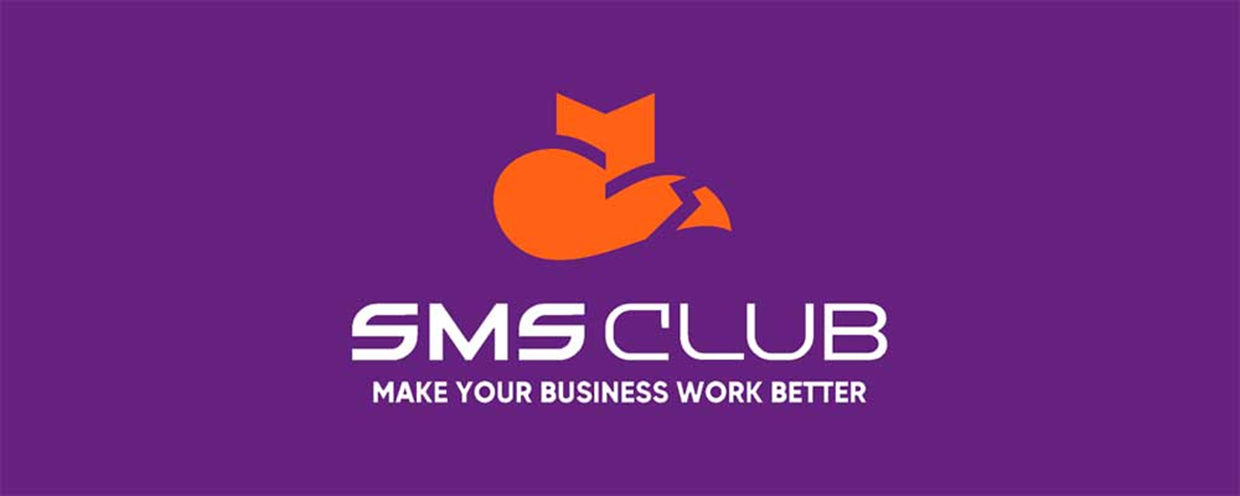 SMS API JSONCommunication with services is performed by sending HTTP requests via SMS API to the specified address using JSON text data exchange formatDear Clients!Starting on 09.09.2022, the text of API service messages will no longer be displayed in Russian. The main language of SMS API service messages will be international English.!!! Replacing Languages RU→EN !!!Request authenticationJSON OAuth 2 is used for request authentication. With this type of authentication, you need to use a token, which you can get in your personal account in the JSON Profile section. It is necessary to include this token in the request header, for example: 'Authorization: Bearer your_token.'Attention: Limiting the frequency of requests to the service should be not more than 9 requests per second from one client.Sending SMS via APIService address: https://im.smsclub.mobi/sms/send Sending messages is done by specifying the following parameters:Example of request parameters in JSON format:After the successful sending of the message, the system returns an array "info", where the key is the id of the message in our system. Using it, you can get the status, and the value will be the phone number to which the message was sent. In the example below, "106" is the assigned SMS id, and "380989361131" is the recipient's number.Example of JSON response: 
Also, it is possible for JSON response of partially successful sending messages when not all of the specified numbers were sent SMS through the Internet API.:
The service may return the following response:In this case, in addition to the "info" array, there will be an "add_info" array, which contains information about unsent messages in the form of: 
Key – recipient number Value – error textIf the send request fails, the system will return a response describing the error, for example, if the src_addr (sender name) parameter in the request is incorrect - the system will return the following response: Example of send SMS PHP:https://github.com/smsclub/php/blob/master/json_sms/send_bulk.phpPersonalized SMS API messagingSending personalized messages means a mass mailing with an individual message for a given number.Service address: https://im.smsclub.mobi/v2/sms/sendIt is possible to send an SMS through the API by setting the following parameters:data_message is formed by adding nested associative arrays, which, in turn, must contain two parameters:Adding arrays with the above parameters generates data_message. The data_message can contain up to 100 such arrays in a single request.Example of filling parameters for SMS API messaging with personalized messages in "JSON" format:Example of JSON response: Response examples for personalized messages have the same format as for the SMS API described in p.1For example, in case of successful sending parameters from the example, an array will be returned, "info," in which the key is the message id in our system, by which you can get the status, and the value will be the phone number to which the message was sent.Example of sending personalized messages in PHP:https://github.com/smsclub/php/blob/master/json_sms/send_personal.phpGetting the status of SMS API messagesService address: https://im.smsclub.mobi/sms/statusTo get the statuses of the messages, you need to pass the parameter:id_sms - from the response when sending an SMS, there is also an opportunity to see id_sms in the personal cabinet if the mailing was made by JSON API.Example in JSON format: After a successful request, the system returns an array "JSON info," where the key is the message id, and the value is its status.Statuses of messagesExample of getting message statuses in PHP:https://github.com/smsclub/php/blob/master/json_sms/get_status.phpGetting a list of user's sender namesService address: https://im.smsclub.mobi/sms/originatorTo get the list of available sender names, you need to request the above URL without the request body, using only the user's authorized information. After a successful request, the system will return a list of active sender requests for the specified names:Sample answer:Example of getting message statuses in PHP:https://github.com/smsclub/php/blob/master/json_sms/get_originators.phpGetting a user's balanceService address: https://im.smsclub.mobi/sms/balance To get the balance, you need to make a request to the above URL without the body of the request using only the authorized information of the user. After a successful request, the system will return the user's balance, array "JSON info" where: money - balance, currency - account currency.Sample answer:Example of getting a user's balance in PHP:https://github.com/smsclub/php/blob/master/json_sms/get_balance.phpSender Name registrationService address: https://im.smsclub.mobi/originators/registration-originators To register a sender name, you need to fill in a number of parameters:Recommended options for filling in the subject parameter:Example of filling the request parameters in JSON format:If you successfully submit an application to register a sender name, the system will return the following response, which will return the sender name, as well as the status of "In moderation," meaning that the sender name has been placed in the queue for consideration.Example of JSON response:Example of a successful application for sender name registration:It is also possible that the system will return a response with an "add_info" array instead of the "info" array, which describes errors in the parameters that were sentExample of registering a Sender name in PHP:https://github.com/smsclub/php/blob/master/json_sms/originator_create.phpGetting the Sender Name Status (v2)Service address: https://im.smsclub.mobi/originators/stat-originatorsThere are two options for filling in the parameters:Do not fill in at all – then the system will return all your sender names and their statuses.Pass in the parameter the sender name by which you want to get the status.For the second variant, it is necessary to pass the following parameter:Example in JSON format
An example containing the parameter and working on the second scenario (getting the status of a particular sender name):
There are the following return types of the Sender name status:Example of JSON response:If the passed name in the parameter matches one of your sender names, its name and status will be returned:If this sender name is not found, a message will return with the following text:
If you didn't fill in the parameter but simply queried the above URL without the query body. A list of all your sender names and their statuses will be returned:
Example of obtaining Sender name status in PHP:https://github.com/smsclub/php/blob/master/json_sms/originator_status.phpBeforeAfter 09.09.2022DescriptionНекорректный номер телефона (38093)Incorrect phone number (ХХХХ)The number specified is incorrect in the "phone" parameter. (In your example, the digits of the number will be different.)Необходимо заполнить «Альфа Имя».Sender Name cannot be blank.The field "src_addr" is missing or empty.Необходимо заполнить «Номер телефона».Phone number cannot be blank.The field "phone" is missing or empty.Необходимо заполнить «Сообщение».Message cannot be blank.The "message" field is missing or empty.Некорректное Альфа ИмяSender name is incorrectYou specified an invalid SN in the src_addr parameter, which is available in your p.a.Некорректный массив телефонов или количество телефонов больше 100Incorrect phones array or phones quantity greater than 100An invalid array for number/numbers in the phone parameter is specified, or the number is greater than 100.Данный номер находится в черном спискеThis number is in the black listSending an SMS is sent to the number that is on your blacklist in your personal cabinet.Альфа-Имя имеет статус "статус Альфа-Имени" и недоступно в данный момент.Sender Name has state "sender’s name state" and not available at the moment.Sending comes from a Sender Name with a status other than "Allowed."Недостаточно средств. Необходимо пополнить балансNot enough money. It is necessary to refill the balanceThe balance does not allow you to make a mailing.Необходимо заполнить «Юридическое название компании».Legal name of the company cannot be blank.The company field is blank when prompted to register an Alpha name.РазрешеноApprovedSender Name Status.На модерацииBeing moderatedSender Name Status.ОтклоненоRejectedSender Name Status.На модерации у оператораAwaiting moderation by operatorSender Name Status.Ожидаем Доп. ИнформациюWaiting for Additional. InformationSender Name Status.Ошибка. Данные не найденыError. Data not foundError when data is missing or not correctly transmitted when checking the status of the Alpha Name.ParameterTypeDescriptionsrc_addrstringThe sender name from which the sending is coming.phonearrayAn array of numbers, you can send up to 100 numbers per request.message stringText message.integration_idintThis field is optional. To be filled in when using the referral system.lifetimeintThis field is optional. The parameter defines the lifetime of the SMS message, set in minutes.{ 
   "phone": ["380989361131"], 
   "src_addr": "VashZakaz", 
   "message": "test text" 
} { 
   "success_request": { 
      "info": { 
         "106": "380989361131" 
       } 
   } 
} { 
   "phone": ["380989361131","380989361130"], 
   "src_addr": "VashZakaz", 
   "message": "test api" 
} { 
   "success_request": { 
      "info": { 
         "107": "380989361131" 
      }, 
      "add_info": { 
         "380989361130": "This number is in the black list" 
      } 
   } 
}{ 
   "success_request": { 
      "add_info": { 
         "src_addr": "Sender name is incorrect" 
      } 
   } 
} ParameterTypeDescriptionsrc_addrstringThe sender name from which the sending is coming.data_messagearrayA parameter that contains nested associative arrays of numbers and messages.lifetimeintThis field is optional. The parameter defines the lifetime of the SMS message, set in minutes.ParameterTypeDescriptionmessagestringText message.phonestringPhone number specified for this message.{
   "src_addr" : "VashZakaz",
   "lifetime" : "60",
   "data_message" : [
       {
           "phone" : "0980000001",
           "message" : "test 1"
       },
       {
           "phone" : "0980000002",
           "message" : "test 2"
       }
   ]
}{ 
   "success_request": { 
      "info": { 
         "106": "0980000001",
         "107": "0980000002",
       } 
   } 
} ParameterTypeDescriptionid_smsarrayArray of ID messages for which you want to get status, limit not more than 100.{    "id_sms": ["106"] } {    "success_request": {       "info": {          "106": "ENROUTE"       }    }}HTTP statusDescription 200The request was successfully processed. Possible message statuses: ENROUTE: message sent; DELIVRD: message delivered; EXPIRED: lifetime has expired, the message is not delivered; UNDELIV: impossible to deliver message. REJECTD: message is rejected by the system (blacklist or other filters).400Input parameters validation error.401User authentication error.429Too many requests per time unit. By default, you should not make more than 9 requests per second.453 Duplication of the message in an interval of less than 2 minutes.500хService is temporarily unavailable.{    "success_request": {       "info": [          "test1",          "test2"       ]    } } {    "success_request": {       "info": {          "money": "8111.1700",          "currency": "UAH"       }    } }ParameterTypeDescriptioncompanystringLegal name of a companysitestringWebsite URL or link to the company on social networkssender_idstringSender namedescriptionstringDescription of company servicessubjectstringPurpose of information. You can write your own option or choose from the options that suit you (see below)company_typestringCompany type. It is necessary to select one of the 2 predefined options, "tov" or "fop." Depending on this parameter, it is necessary to define one of the 2 parameters okpo/innokpostringUnique identification number of the legal entity. Set with company_type = "tov" parameterinnstringTaxpayer registration number. Set with company_type = "fop" parameterInforming regular customers about promotions, events, new arrivals, discounts.Sending authorization codes to customers on the website.Informing customers about the status of the account balance or debt on the service.Notification of order status, sending shipment code and payment details.Birthday or holiday greetings to clients.Sending promotional messages to existing or potential customers.{
    "sender_id" : "test_an",
    "company_type" : "fop",
    "company" : "Sms-api",
    "inn" : "133323",
    "okpo" : "",
    "subject" : "Информирование постоянных клиентов об акциях, событиях, новых поступлениях, скидках.",
    "description" : "Магазин бытовой техники",
    "site" : "https://google.com",
}{
    "success_request":{
   	 "info":{
   		 "originator" : "test_an",
   		 "status" : "Being moderated"
   	 }
    }
}{    "success_request":{   	 "add_info":{   		 "company": "Legal name of the company cannot be blank."   	 }    }}ParameterTypeDescriptionsender_idstringSender name{ 
   "sender_id" : "test_an"
}ApprovedРазрешеноBeing moderatedНа модерацииRejectedОтклоненоAwaiting moderation by operatorНа модерации у оператораWaiting for Additional. InformationОжидаем Доп. Информацию{
    "success_request": {
   	 "info": {
   		 "test_an" : "Being moderated"
   	 }
    }
}{
    "success_request": {
   	 "add_info": {
   		 "test_nssnn" : "Error. Data not found"
   	 }
    }
}{
    "success_request":{
   	 "info":{
   		 "test_an" : "Being moderated",
   		 "test_name" : "Approved",
   		 "Test Alpha" : "Waiting for Additional. Information",
   		 "Shop Zakaz" : "Approved"
   	 }
    }
}